2050淨零碳排趨勢襲捲全球，愈來愈多的企業開始關注環境(Environmental)、社會(Social)與組織管理(Governance)，聯合國於2015年發布永續發展目標（SDGs）以作為2030年永續發展方針的指導原則後，不僅對全球產業形成制約，更有企業將ESG視為競爭力的必要條件，然而具備淨零碳排的新知識與實踐作為將是首要關鍵。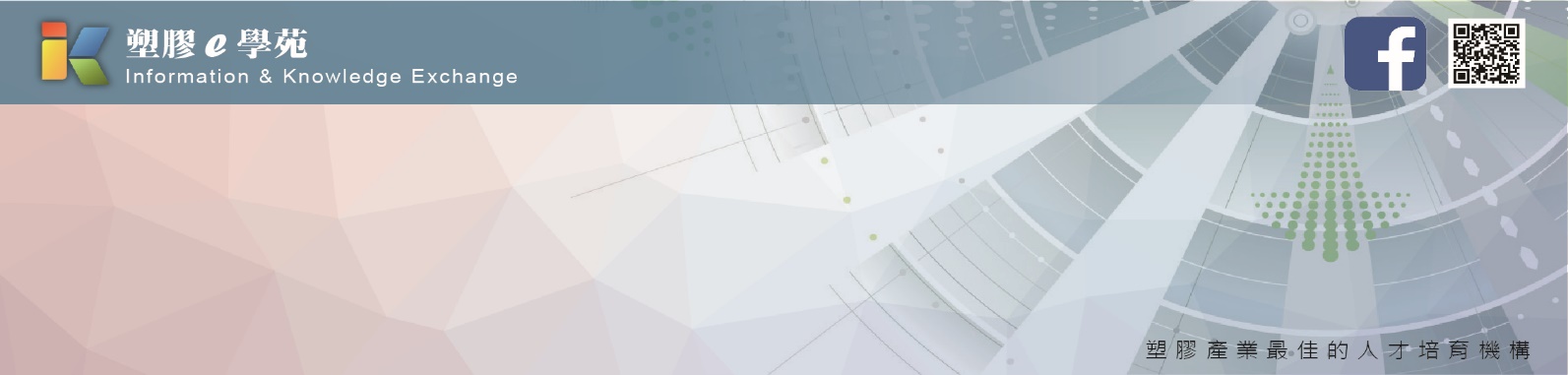 本課程涵蓋「國際永續發展與盤查實務、國際能源管理系統建置與循環經濟實務、國際永續標準趨勢與實務」三大面向展開學習，期望透過全系列的完整實務課程，逐步學習基本觀念並結合相關管理制度、永續發展目標、溫室氣體盤查、碳足跡盤查、循環經濟、能源系統建置、永續報告書等實務訓練，培育跨領域與具備實戰經驗的ESG人才，養成可靈活應用專業理論於實務之內部顧問，體現永續管理的發展目標。課程特色；◆塑膠中心以服務企業永續發展之能量，於106年起已培育近百位永續供應鏈管理人才。◆透過塑膠中心輔導企業的實戰經驗，輔以安永聯合會計師事務所與台灣德國萊因技術監護顧問(股)公司專業顧問進行指 導，培養企業人才成為內部顧問，推動企業永續發展任務，接軌國際，提升企業競爭力。◆每堂課程都有實務演練的內容，溫室氣體盤查與計算、碳足跡盤查與計算、能源管理系統建置，落實企業節能減碳的規劃，並培養撰寫企業ESG永續報告書之能力。招生對象：企業或機構單位經營者企業或機構中高階主管企業或機構永續報告書編撰小組成員推動企業會機構盤查系統成員有志於永續管理師相關職務之相關人員課程收費標準：(費用含黑白講義、餐點、文具及稅) 可單獨選修單一課程，建議全系列參加學習效果倍增～上課時間：上午9:00~12:00，下午1:00~4:00上課地點：【台中】財團法人塑膠工業技術發展中心　(台中市西屯區工業39路59號)報名方式：線上報名：https://www.pidc.org.tw傳真報名：04-23507998E-mail報名：winnie0523@pidc.org.tw、 shino0420@pidc.org.tw課程諮詢專線：04-23595900 #441 林小姐 #807 郭小姐報名流程：上列任一報名方式送出報名表->完成繳費->傳真或Email繳費單據->來電確認(04-23595900 #441 林小姐            #807 郭小姐)->完成報名->安心等候課前上課通知繳費方式：即期支票－抬頭：財團法人塑膠工業技術發展中心郵寄至40768台中市西屯區工業39路59號，知識發展部 收ATM/匯款－中國信託商業銀行台中分行(銀行代號：822，帳號：026540017045)戶名：財團法人塑膠工業技術發展中心退費方式：開課前五天前取消，得全額退費。開課前五天內取消者，則酌收學費之10％手續費。開課前兩日取消者，恕不退費。上課證明： 每門課程出席率達八成者授予塑膠中心「結業證書」。成果發表考核通過授予塑膠中心「ESG永續發展管理師」結業證書。課後加值服務：派員參加並完訓之企業，可免費獲得乙次「節能診斷服務」(價值2萬元)。                (此服務需預約登記，預計於112年5月份後開始實施)注意事項：1.恕不接受當日現場報名和繳費，請先行繳費以完成報名程序，並確保您的座位。2.本單位將於開課三天前Mail「上課通知」，若於上課前未收到上課通知單者，請與塑膠中心聯絡。3.本課程僅提供黑白紙本講義，恕不提供講義電子檔。4.若遇不可抗力之因素，塑膠中心保留課程延期或更改講師及內容之權利。5.請於報名繳費後來電確認是否報名成功，以確立報名手續完成。6.如因疫情等或不可抗力等因素，本中心保有課程辦理方式、內容、講師…等調整、解釋之權利。112年ESG永續發展管理師報名表全系列【ESG永續發展管理師】(112060205)   □碳足跡之國際趨勢與碳交易運作實務(112060205A)  □     ISO 50001能源管理系統建置及執行實務(112060311)  □ISO 14064溫室氣體盤查與執行實務(112060211)  □      BS 8001循環經濟與執行實務(112060318)  □ISO 14067碳足跡盤查與執行實務(112060219)  □        CDP碳揭露專案與TCFD氣候風險揭露實務(112060319) □PAS 2060碳中和標準及節能減碳規劃實務(112060305) □ 永續報告書撰寫GRI與SASB準則介紹(112060326)  □財團法人塑膠工業技術發展中心個人資料蒐集、處理及利用之告知暨同意書財團法人塑膠工業技術發展中心(下稱本中心)為了執行課程/研討會活動將蒐集、處理及利用您的個人資料(下稱個資)，僅先告知下列事項：一、蒐集目的：109教育或訓練行政、調查、157統計與研究分析等相關事宜。二、個資類別：C001辨識個人者、C039執照或其他許可、C052資格或技術、C061現行之受僱情形。三、利用期間：至蒐集目的消失為止。 四、利用地區：除蒐集之目的涉及國際業務或活動外，本中心將僅於中華民國領域內利用您的個資。五、利用者：本中心及與本中心有業務往來之公務及非公務機關。六、利用方式：在不違反蒐集目的的前提下，以網際網路、電子郵件、書面、傳真及其他合法方式利用之。七、您得以書面主張下列權利：(一)查詢或請求閱覽。(二)請求製給複製本。(三)請求補充或更正。(四)請求停止蒐集、處理及利用。(五)請求刪除。若有上述需求，請與本中心承辦人員吳艾樺(電話：04-23595900#805； E-mail：ellen61567@pidc.org.tw )聯繫，本中心將依法進行回覆。八、若未提供正確個資，本中心將無法提供您特定目的範圍內之相關服務。九、對於本中心所持有您的個資，本中心會按照政府相關法規保密並予以妥善保管。財團法人塑膠工業技術發展中心 謹啟本人已瞭解上述事項並同意塑膠中心於上述蒐集目的範圍內，合理蒐集、處理或利用本人之個人資料。112年度 ESG永續發展管理師(72hrs) 時程表112年度 ESG永續發展管理師(72hrs) 時程表112年度 ESG永續發展管理師(72hrs) 時程表112年度 ESG永續發展管理師(72hrs) 時程表112年度 ESG永續發展管理師(72hrs) 時程表系列課程名稱時數地點上課日期一碳足跡之國際趨勢與碳交易運作實務6台中112/02/05(日) 一ISO 14064溫室氣體盤查與執行實務12台中112/02/11(六)、112/02/12(日)一ISO 14067碳足跡盤查與執行實務12台中112/02/19(日)、112/03/04(六)一PAS 2060 碳中和標準及節能減碳規劃實務6台中112/03/05(日)二ISO 50001能源管理系統建置及執行實務12台中112/04/08(六)、112/04/09(日)二BS 8001循環經濟與執行實務6台中112/03/18(六)三CDP碳揭露專案與TCFD氣候風險揭露實務6台中112/03/19(日)三永續報告書撰寫GRI與SASB準則介紹6台中112/03/26(日)結訓成果發表6台中112/04/15(六)系列一、國際永續發展與盤查實務 (36hrs)系列一、國際永續發展與盤查實務 (36hrs)系列一、國際永續發展與盤查實務 (36hrs)系列一、國際永續發展與盤查實務 (36hrs)系列一、國際永續發展與盤查實務 (36hrs)課程名稱時數上課日期課程大綱課程大綱碳足跡之國際趨勢與碳交易運作實務6112/02/05(日)淨零排放趨勢及法規企業碳管理發展與因應策略企業碳管理發展與因應策略ISO 14064溫室氣體盤查與執行實務12112/02/11(六)、112/02/12(日)淨零排放國際趨勢解讀溫室氣體盤查(ISO 14064-1)及演練組織型溫室氣體量化計算及演練組織型溫室氣體實務案例說明及演練組織型溫室氣體內部稽核準備及查證應注意重點ISO 14067碳足跡盤查與執行實務12112/02/19(日)、112/03/04(六)產品碳足跡國內外發展現況產品碳足跡計算說明產品碳足跡實務案例說明及演練(一)產品碳足跡實務案例說明及演練(二)ISO 14067：2018碳足跡實務應注意重點PAS 2060 碳中和標準及節能減碳規劃實務6112/03/05(日)解讀PAS 2060碳中和標準國內抵換專案說明及節能減碳應用實務再生能源應用實務企業碳中和案例研討與演練講師介紹講師介紹講師介紹講師介紹講師介紹陳健強 經理學歷國立成功大學環境工程系 碩士國立成功大學環境工程系 碩士國立成功大學環境工程系 碩士陳健強 經理現任財團法人塑膠工業技術發展中心品質環境安全部 經理財團法人塑膠工業技術發展中心品質環境安全部 經理財團法人塑膠工業技術發展中心品質環境安全部 經理陳健強 經理專長品質管理、環安衛管理、能源管理、ESG管理、碳盤查、節能診斷品質管理、環安衛管理、能源管理、ESG管理、碳盤查、節能診斷品質管理、環安衛管理、能源管理、ESG管理、碳盤查、節能診斷楊博仲 組長學歷國立雲林科技大學環境與安全衛生工程系國立雲林科技大學環境與安全衛生工程系國立雲林科技大學環境與安全衛生工程系楊博仲 組長現任財團法人塑膠工業技術發展中心品質環境安全部 組長財團法人塑膠工業技術發展中心品質環境安全部 組長財團法人塑膠工業技術發展中心品質環境安全部 組長楊博仲 組長專長GHG盤查、產品碳足跡盤查、環境管理、循環經濟、風險管理、安全供應鏈管理GHG盤查、產品碳足跡盤查、環境管理、循環經濟、風險管理、安全供應鏈管理GHG盤查、產品碳足跡盤查、環境管理、循環經濟、風險管理、安全供應鏈管理武永鈞 顧問學歷逢甲大學環境工程與科學學系 碩士逢甲大學環境工程與科學學系 碩士逢甲大學環境工程與科學學系 碩士武永鈞 顧問現任財團法人塑膠工業技術發展中心品質環境安全部 顧問師財團法人塑膠工業技術發展中心品質環境安全部 顧問師財團法人塑膠工業技術發展中心品質環境安全部 顧問師武永鈞 顧問專長ISO14064-1組織型盤查、ISO14067-碳足跡、碳趨勢、環境專案推動、環保許可文件申請、環境污染控制與減量、底渣處理再利用ISO14064-1組織型盤查、ISO14067-碳足跡、碳趨勢、環境專案推動、環保許可文件申請、環境污染控制與減量、底渣處理再利用ISO14064-1組織型盤查、ISO14067-碳足跡、碳趨勢、環境專案推動、環保許可文件申請、環境污染控制與減量、底渣處理再利用系列二、國際能源管理系統建置與循環經濟實務 (18hrs)  系列二、國際能源管理系統建置與循環經濟實務 (18hrs)  系列二、國際能源管理系統建置與循環經濟實務 (18hrs)  系列二、國際能源管理系統建置與循環經濟實務 (18hrs)  系列二、國際能源管理系統建置與循環經濟實務 (18hrs)  課程名稱時數上課日期課程大綱課程大綱ISO 50001能源管理系統建置及執行實務12112/04/08(六)、112/04/09(日)國際能源管理發展趨勢ISO 50001條文解說能源管理系統能源審查及文件建置能源管理實務及節能案例分享能源管理系統內部稽核準備及查證應注意重點BS 8001循環經濟與執行實務6112/03/18(六)循環經濟國際發展趨勢解讀循環經濟國際標準(BS 8001)及演練循環經濟報告書撰寫與查證實務講師介紹講師介紹講師介紹講師介紹講師介紹陳健強 經理學歷國立成功大學環境工程系 碩士國立成功大學環境工程系 碩士國立成功大學環境工程系 碩士陳健強 經理現任財團法人塑膠工業技術發展中心品質環境安全部 經理財團法人塑膠工業技術發展中心品質環境安全部 經理財團法人塑膠工業技術發展中心品質環境安全部 經理陳健強 經理專長品質管理、環安衛管理、能源管理、ESG管理、碳盤查、節能診斷品質管理、環安衛管理、能源管理、ESG管理、碳盤查、節能診斷品質管理、環安衛管理、能源管理、ESG管理、碳盤查、節能診斷楊博仲 組長學歷國立雲林科技大學環境與安全衛生工程系國立雲林科技大學環境與安全衛生工程系國立雲林科技大學環境與安全衛生工程系楊博仲 組長現任財團法人塑膠工業技術發展中心品質環境安全部 組長財團法人塑膠工業技術發展中心品質環境安全部 組長財團法人塑膠工業技術發展中心品質環境安全部 組長楊博仲 組長專長GHG盤查、產品碳足跡盤查、環境管理、循環經濟、風險管理、安全供應鏈管理GHG盤查、產品碳足跡盤查、環境管理、循環經濟、風險管理、安全供應鏈管理GHG盤查、產品碳足跡盤查、環境管理、循環經濟、風險管理、安全供應鏈管理系列三、國際永續標準趨勢與實務 (12hrs)系列三、國際永續標準趨勢與實務 (12hrs)系列三、國際永續標準趨勢與實務 (12hrs)系列三、國際永續標準趨勢與實務 (12hrs)系列三、國際永續標準趨勢與實務 (12hrs)系列三、國際永續標準趨勢與實務 (12hrs)系列三、國際永續標準趨勢與實務 (12hrs)課程名稱時數上課日期課程大綱課程大綱課程大綱課程大綱CDP碳揭露專案與TCFD氣候風險揭露實務6112/03/19(日)國際氣候變遷現況、法規與政策趨勢TCFD氣候相關財務揭露介紹與應用國內企業TCFD實務應用案例解析國際氣候變遷現況、法規與政策趨勢TCFD氣候相關財務揭露介紹與應用國內企業TCFD實務應用案例解析TCFD氣候相關財務揭露實務訓練01-鑑別企業潛在氣候風險TCFD氣候相關財務揭露實務訓練02-模擬情境分析與應對策略CDP氣候變遷一般產業問卷解析訓練TCFD氣候相關財務揭露實務訓練01-鑑別企業潛在氣候風險TCFD氣候相關財務揭露實務訓練02-模擬情境分析與應對策略CDP氣候變遷一般產業問卷解析訓練永續報告書撰寫GRI與SASB準則介紹6112/03/26(日)全球永續報告準則(GRI Standards)永續會計準則委員會(SASB)準則企業永續報告書撰寫實務全球永續報告準則(GRI Standards)永續會計準則委員會(SASB)準則企業永續報告書撰寫實務企業永續報告保證標準(AA 1000) & 確信標準(ISA E3000)準備實務企業永續報告書演練企業永續報告保證標準(AA 1000) & 確信標準(ISA E3000)準備實務企業永續報告書演練講師介紹講師介紹講師介紹講師介紹講師介紹講師介紹講師介紹林子翔 組長學歷國立臺灣大學 政治學系 公共行政組國立臺灣大學 政治學系 公共行政組國立臺灣大學 政治學系 公共行政組國立臺灣大學 政治學系 公共行政組國立臺灣大學 政治學系 公共行政組林子翔 組長現任財團法人塑膠工業技術發展中心品質環境安全部 顧問師財團法人塑膠工業技術發展中心品質環境安全部 顧問師財團法人塑膠工業技術發展中心品質環境安全部 顧問師財團法人塑膠工業技術發展中心品質環境安全部 顧問師財團法人塑膠工業技術發展中心品質環境安全部 顧問師林子翔 組長專長再生料溯源驗證輔導、專項溝通談判與國際合作交流、產業循環經濟與國際政策趨勢分析研究策展與永續行銷業務再生料溯源驗證輔導、專項溝通談判與國際合作交流、產業循環經濟與國際政策趨勢分析研究策展與永續行銷業務再生料溯源驗證輔導、專項溝通談判與國際合作交流、產業循環經濟與國際政策趨勢分析研究策展與永續行銷業務再生料溯源驗證輔導、專項溝通談判與國際合作交流、產業循環經濟與國際政策趨勢分析研究策展與永續行銷業務再生料溯源驗證輔導、專項溝通談判與國際合作交流、產業循環經濟與國際政策趨勢分析研究策展與永續行銷業務朱田晏三 資深經理學歷國立成功大學會計學系國立成功大學會計學系國立成功大學會計學系國立成功大學會計學系國立成功大學會計學系朱田晏三 資深經理現任安永聯合會計師事務所審計服務 資深經理安永聯合會計師事務所審計服務 資深經理安永聯合會計師事務所審計服務 資深經理安永聯合會計師事務所審計服務 資深經理安永聯合會計師事務所審計服務 資深經理朱田晏三 資深經理專長財務會計、審計、永續報告書輔導及確信財務會計、審計、永續報告書輔導及確信財務會計、審計、永續報告書輔導及確信財務會計、審計、永續報告書輔導及確信財務會計、審計、永續報告書輔導及確信結訓、成果發表 (6hrs)結訓、成果發表 (6hrs)結訓、成果發表 (6hrs)結訓、成果發表 (6hrs)課程名稱時數上課日期課程大綱課程大綱課程大綱課程大綱成果發表6112/04/15(六)課程成果展現ESG永續報告書呈現課程成果展現ESG永續報告書呈現課程成果展現ESG永續報告書呈現講師介紹講師介紹講師介紹講師介紹講師介紹講師介紹講師介紹楊博仲 組長學歷國立雲林科技大學環境與安全衛生工程系國立雲林科技大學環境與安全衛生工程系國立雲林科技大學環境與安全衛生工程系國立雲林科技大學環境與安全衛生工程系國立雲林科技大學環境與安全衛生工程系楊博仲 組長現任財團法人塑膠工業技術發展中心品質環境安全部 組長財團法人塑膠工業技術發展中心品質環境安全部 組長財團法人塑膠工業技術發展中心品質環境安全部 組長財團法人塑膠工業技術發展中心品質環境安全部 組長財團法人塑膠工業技術發展中心品質環境安全部 組長楊博仲 組長專長GHG盤查、產品碳足跡盤查、環境管理、循環經濟、風險管理、安全供應鏈管理GHG盤查、產品碳足跡盤查、環境管理、循環經濟、風險管理、安全供應鏈管理GHG盤查、產品碳足跡盤查、環境管理、循環經濟、風險管理、安全供應鏈管理GHG盤查、產品碳足跡盤查、環境管理、循環經濟、風險管理、安全供應鏈管理GHG盤查、產品碳足跡盤查、環境管理、循環經濟、風險管理、安全供應鏈管理朱田晏三 資深經理學歷國立成功大學會計學系國立成功大學會計學系國立成功大學會計學系國立成功大學會計學系國立成功大學會計學系朱田晏三 資深經理現任安永聯合會計師事務所審計服務 資深經理安永聯合會計師事務所審計服務 資深經理安永聯合會計師事務所審計服務 資深經理安永聯合會計師事務所審計服務 資深經理安永聯合會計師事務所審計服務 資深經理朱田晏三 資深經理專長財務會計、審計、永續報告書輔導及確信財務會計、審計、永續報告書輔導及確信財務會計、審計、永續報告書輔導及確信財務會計、審計、永續報告書輔導及確信財務會計、審計、永續報告書輔導及確信林建志 顧問學歷國立成功大學環境工程學系 碩士國立成功大學環境工程學系 碩士國立成功大學環境工程學系 碩士國立成功大學環境工程學系 碩士國立成功大學環境工程學系 碩士林建志 顧問現任台灣德國萊因技術監護顧問(股)公司 技術經理台灣德國萊因技術監護顧問(股)公司 技術經理台灣德國萊因技術監護顧問(股)公司 技術經理台灣德國萊因技術監護顧問(股)公司 技術經理台灣德國萊因技術監護顧問(股)公司 技術經理林建志 顧問專長產品碳足跡盤查輔導與查證、組織型溫室氣體盤查輔導與查證、水足跡輔導與查證、產品綠色設計輔導、水資源管理、永續/ESG報告書查驗、生命週期評估技術產品碳足跡盤查輔導與查證、組織型溫室氣體盤查輔導與查證、水足跡輔導與查證、產品綠色設計輔導、水資源管理、永續/ESG報告書查驗、生命週期評估技術產品碳足跡盤查輔導與查證、組織型溫室氣體盤查輔導與查證、水足跡輔導與查證、產品綠色設計輔導、水資源管理、永續/ESG報告書查驗、生命週期評估技術產品碳足跡盤查輔導與查證、組織型溫室氣體盤查輔導與查證、水足跡輔導與查證、產品綠色設計輔導、水資源管理、永續/ESG報告書查驗、生命週期評估技術產品碳足跡盤查輔導與查證、組織型溫室氣體盤查輔導與查證、水足跡輔導與查證、產品綠色設計輔導、水資源管理、永續/ESG報告書查驗、生命週期評估技術課程時數上課日期定價111/12/31前繳費開課十日前繳費【ESG永續發展管理師】全系列72詳閱第一頁時程表$35,000$30,000$31,500碳足跡之國際趨勢與碳交易運作實務6112/02/05(日)$4,200/$3,780ISO 14064溫室氣體盤查與執行實務12112/02/11(六)、112/02/12(日)$8,000/$7,200ISO 14067碳足跡盤查與執行實務12112/02/19(日)、112/03/04(六)$8,000/$7,200PAS 2060 碳中和標準及節能減碳規劃實務6112/03/05(日)$4,200/$3,780ISO 50001能源管理系統建置及執行實務12112/04/08(六)、112/04/09(日)$8,000/$7,200BS 8001循環經濟與執行實務6112/03/18(六)$4,200/$3,780CDP碳揭露專案與TCFD氣候風險揭露實務6112/03/19(日)$4,200/$3,780永續報告書撰寫GRI與SASB準則介紹6112/03/26(日)$4,200/$3,780公司全名    (發票抬頭)    (發票抬頭)    (發票抬頭)    (發票抬頭)公司統編營業項目員工人數聯絡地址□□□□□□□□□□□□□□□□□□□□聯絡電話           分機人資人員E-Mail傳真號碼參加者姓名身分證字號出生年月日學歷部門/職稱聯絡電話/手機號碼聯絡電話/手機號碼聯絡電話：              分機聯絡電話：              分機★E-Mail：                              (上課通知以Mail、簡訊為主)★E-Mail：                              (上課通知以Mail、簡訊為主)★E-Mail：                              (上課通知以Mail、簡訊為主)★E-Mail：                              (上課通知以Mail、簡訊為主)★手機：★手機：聯絡電話：              分機聯絡電話：              分機★E-Mail：                         ★E-Mail：                         ★E-Mail：                         ★E-Mail：                         ★手機：★手機：聯絡電話：              分機聯絡電話：              分機★E-Mail：                        ★E-Mail：                        ★E-Mail：                        ★E-Mail：                        ★手機：★手機：繳費方式※恕不接受現場繳費，請先行繳費並來電告知繳費資訊(日期/金額/帳號後五碼)以方便核對確認※即期支票－抬頭：財團法人塑膠工業技術發展中心 (郵寄至40768台中市工業39路59號，知識發展組收)ATM/匯款－中國信託商業銀行台中分行(銀行代號：822，帳號：026540017045，戶名：財團法人塑膠工業技術發展中心) 帳號後五碼：□□□□□※恕不接受現場繳費，請先行繳費並來電告知繳費資訊(日期/金額/帳號後五碼)以方便核對確認※即期支票－抬頭：財團法人塑膠工業技術發展中心 (郵寄至40768台中市工業39路59號，知識發展組收)ATM/匯款－中國信託商業銀行台中分行(銀行代號：822，帳號：026540017045，戶名：財團法人塑膠工業技術發展中心) 帳號後五碼：□□□□□※恕不接受現場繳費，請先行繳費並來電告知繳費資訊(日期/金額/帳號後五碼)以方便核對確認※即期支票－抬頭：財團法人塑膠工業技術發展中心 (郵寄至40768台中市工業39路59號，知識發展組收)ATM/匯款－中國信託商業銀行台中分行(銀行代號：822，帳號：026540017045，戶名：財團法人塑膠工業技術發展中心) 帳號後五碼：□□□□□※恕不接受現場繳費，請先行繳費並來電告知繳費資訊(日期/金額/帳號後五碼)以方便核對確認※即期支票－抬頭：財團法人塑膠工業技術發展中心 (郵寄至40768台中市工業39路59號，知識發展組收)ATM/匯款－中國信託商業銀行台中分行(銀行代號：822，帳號：026540017045，戶名：財團法人塑膠工業技術發展中心) 帳號後五碼：□□□□□※恕不接受現場繳費，請先行繳費並來電告知繳費資訊(日期/金額/帳號後五碼)以方便核對確認※即期支票－抬頭：財團法人塑膠工業技術發展中心 (郵寄至40768台中市工業39路59號，知識發展組收)ATM/匯款－中國信託商業銀行台中分行(銀行代號：822，帳號：026540017045，戶名：財團法人塑膠工業技術發展中心) 帳號後五碼：□□□□□※恕不接受現場繳費，請先行繳費並來電告知繳費資訊(日期/金額/帳號後五碼)以方便核對確認※即期支票－抬頭：財團法人塑膠工業技術發展中心 (郵寄至40768台中市工業39路59號，知識發展組收)ATM/匯款－中國信託商業銀行台中分行(銀行代號：822，帳號：026540017045，戶名：財團法人塑膠工業技術發展中心) 帳號後五碼：□□□□□附  註若您想定期收到塑膠e學苑課程/研討會電子報，請掃描右方QRcode未來想定期收到培訓膠點(兩月/次)請填妥下方資訊收件人：                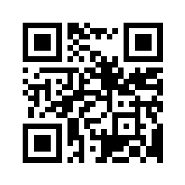 郵遞地址：□同上報名表  □其他住址：                                                       若您想定期收到塑膠e學苑課程/研討會電子報，請掃描右方QRcode未來想定期收到培訓膠點(兩月/次)請填妥下方資訊收件人：                郵遞地址：□同上報名表  □其他住址：                                                       若您想定期收到塑膠e學苑課程/研討會電子報，請掃描右方QRcode未來想定期收到培訓膠點(兩月/次)請填妥下方資訊收件人：                郵遞地址：□同上報名表  □其他住址：                                                       若您想定期收到塑膠e學苑課程/研討會電子報，請掃描右方QRcode未來想定期收到培訓膠點(兩月/次)請填妥下方資訊收件人：                郵遞地址：□同上報名表  □其他住址：                                                       若您想定期收到塑膠e學苑課程/研討會電子報，請掃描右方QRcode未來想定期收到培訓膠點(兩月/次)請填妥下方資訊收件人：                郵遞地址：□同上報名表  □其他住址：                                                       若您想定期收到塑膠e學苑課程/研討會電子報，請掃描右方QRcode未來想定期收到培訓膠點(兩月/次)請填妥下方資訊收件人：                郵遞地址：□同上報名表  □其他住址：                                                       塑膠中心知識發展部向您蒐集之個人資料(公司名稱、姓名、電話及電子郵件地址等)，將嚴格遵守中華民國個資法規定，僅限本中心行銷管理、課後服務範圍之相關業務使用，本中心會以嚴謹的態度與具體作為，來保護及管理您的個人資料。當然，您亦可拒絕提供相關資料，惟可能無法即時享有本中心提供的各項服務。若您不想收到課程廣告，請於上班時間(08:30-17:30)來電(04)2359-5900 轉 知識發展部 告知，謝謝。塑膠中心知識發展部向您蒐集之個人資料(公司名稱、姓名、電話及電子郵件地址等)，將嚴格遵守中華民國個資法規定，僅限本中心行銷管理、課後服務範圍之相關業務使用，本中心會以嚴謹的態度與具體作為，來保護及管理您的個人資料。當然，您亦可拒絕提供相關資料，惟可能無法即時享有本中心提供的各項服務。若您不想收到課程廣告，請於上班時間(08:30-17:30)來電(04)2359-5900 轉 知識發展部 告知，謝謝。塑膠中心知識發展部向您蒐集之個人資料(公司名稱、姓名、電話及電子郵件地址等)，將嚴格遵守中華民國個資法規定，僅限本中心行銷管理、課後服務範圍之相關業務使用，本中心會以嚴謹的態度與具體作為，來保護及管理您的個人資料。當然，您亦可拒絕提供相關資料，惟可能無法即時享有本中心提供的各項服務。若您不想收到課程廣告，請於上班時間(08:30-17:30)來電(04)2359-5900 轉 知識發展部 告知，謝謝。塑膠中心知識發展部向您蒐集之個人資料(公司名稱、姓名、電話及電子郵件地址等)，將嚴格遵守中華民國個資法規定，僅限本中心行銷管理、課後服務範圍之相關業務使用，本中心會以嚴謹的態度與具體作為，來保護及管理您的個人資料。當然，您亦可拒絕提供相關資料，惟可能無法即時享有本中心提供的各項服務。若您不想收到課程廣告，請於上班時間(08:30-17:30)來電(04)2359-5900 轉 知識發展部 告知，謝謝。塑膠中心知識發展部向您蒐集之個人資料(公司名稱、姓名、電話及電子郵件地址等)，將嚴格遵守中華民國個資法規定，僅限本中心行銷管理、課後服務範圍之相關業務使用，本中心會以嚴謹的態度與具體作為，來保護及管理您的個人資料。當然，您亦可拒絕提供相關資料，惟可能無法即時享有本中心提供的各項服務。若您不想收到課程廣告，請於上班時間(08:30-17:30)來電(04)2359-5900 轉 知識發展部 告知，謝謝。塑膠中心知識發展部向您蒐集之個人資料(公司名稱、姓名、電話及電子郵件地址等)，將嚴格遵守中華民國個資法規定，僅限本中心行銷管理、課後服務範圍之相關業務使用，本中心會以嚴謹的態度與具體作為，來保護及管理您的個人資料。當然，您亦可拒絕提供相關資料，惟可能無法即時享有本中心提供的各項服務。若您不想收到課程廣告，請於上班時間(08:30-17:30)來電(04)2359-5900 轉 知識發展部 告知，謝謝。塑膠中心知識發展部向您蒐集之個人資料(公司名稱、姓名、電話及電子郵件地址等)，將嚴格遵守中華民國個資法規定，僅限本中心行銷管理、課後服務範圍之相關業務使用，本中心會以嚴謹的態度與具體作為，來保護及管理您的個人資料。當然，您亦可拒絕提供相關資料，惟可能無法即時享有本中心提供的各項服務。若您不想收到課程廣告，請於上班時間(08:30-17:30)來電(04)2359-5900 轉 知識發展部 告知，謝謝。